Glycerides:-There are three general acylglycerols occur,1- Monoglyceride:- consist of one, fatty acid esterified to glycerol.2- Diglyceride:- consist of, two, fatty acids esterified to glycerol.Monoglyceride and diglyceride are metabolic intermediates; they are normally present in small amounts.3-TriglyceridesDepending on their fatty acid compositions, Triglyceride mixtures are referred to as fats or oils. Fats:-which are solid at room temperature, contain a large proportion of saturated fatty acids.Oils:-are liquid at room temperature; contain a large proportion of unsaturated fatty .Waxes:Waxes are esters of long-chain fatty acid (having 16 to 36 carbon atoms) and a long  chain monohydroxy alcohols (having 16 to 30 carbon atoms). Their melting points (60 to 100 °C) are generally higher than those of triglycerides. Waxes are solid at room temperature, owing to their molecular weight.Waxes also serve a range of other functions in nature, related to their properties and their firm consistency. Water repellent ,the shiny leaves of holly, poison ivy, and many tropical plants are coated with a layer of waxes, which protects against parasites and prevents excessive evaporation of water. Beeswax, carnauba wax (from a Brazilian palm tree), are widely used in the manufacture of lotions, ointments, and polishes.Example: Myricylpalmitate (Bees wax): It is an ester of palmitic acid with the alcohol Myricyl .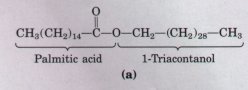 Hydrolysis of triacylglycerol:Ester bonds of triacylglycerols can be hydrolyzed by acid, base, or lipase enzyme to obtain fatty acids and glycerol.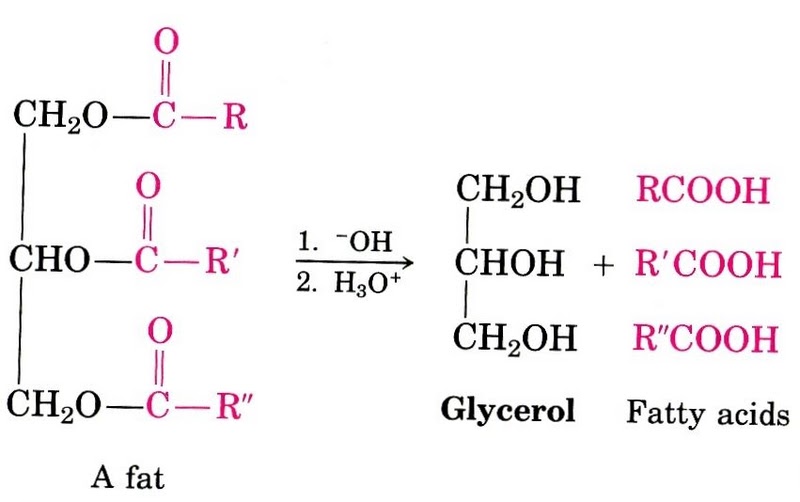 